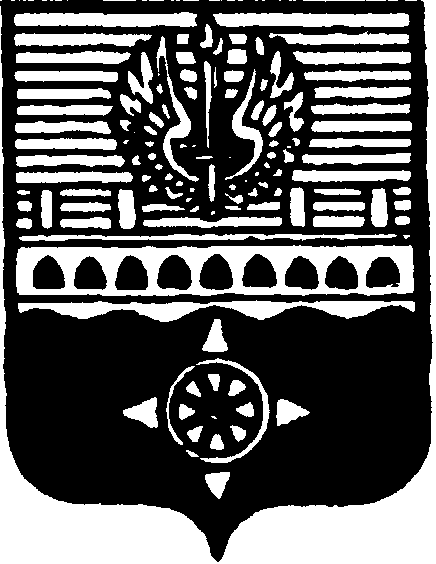 СОВЕТ ДЕПУТАТОВМУНИЦИПАЛЬНОГО ОБРАЗОВАНИЯ ГОРОД ВОЛХОВ ВОЛХОВСКОГО МУНИЦИПАЛЬНОГО РАЙОНАЛЕНИНГРАДСКОЙ ОБЛАСТИРЕШЕНИЕот 28 мая 2020 года                                                                                            № 29В соответствии с Бюджетным  кодексом  Российской Федерации, Положением о бюджетном процессе в муниципальном образовании город Волхов Волховского муниципального района Ленинградской области Совет депутатов муниципального образования город Волхов Волховского муниципального района Ленинградской области  решил:В решение Совета депутатов муниципального образования город  Волхов от 19 декабря 2019 года № 25 «О бюджете муниципального образования город Волхов на 2020 год и на плановый период 2021 и 2022 годов» с изменениями и дополнениями, внесенными решениями Совета депутатов муниципального образования  город  Волхов от 05.02.2020 года № 1, от 05.03.2020 года № 16 и от 09.04.2020 года   № 25 внести следующие изменения и дополнения: В пункте 1 статьи 1:цифры «559 758,5» заменить цифрами «623 690,7»;цифры «574 071,2» заменить цифрами «644 279,3»;цифры «14 312,7» заменить цифрами «20 588,6».Во втором  абзаце пункта 2 статьи 1:цифры «395 850,5» заменить цифрами «402 990,8» и цифры «354 969,2» заменить цифрами «410 964,9».В третьем абзаце пункта 2 статьи 1:цифры «410 444,6» заменить цифрами «417 584,9» и цифры «367 608,0» заменить цифрами «423 603,7».В пункте 4 статьи 4:цифры «6 495,8» заменить цифрами «9 804,6».В пункте 7 статьи 4:цифры «126 930,8» заменить цифрами «132 908,5», цифры «27 812,8» заменить цифрами «16 812,8» и цифры «29 894,6» заменить цифрами «15 894,6».Подпункт 1.3. пункта 1 статьи 6 изложить в следующей редакции:«1.3. В рамках непрограммных расходов:субсидии в целях возмещения недополученных доходов от оказания банных услуг организациям, оказывающим банные услуги физическим лицам;субсидии МУПАТП МО г.Волхов в целях финансового обеспечения (возмещения) затрат на создание безопасных условий для борьбы с коронавирусной инфекцией;субсидии МУПАТП МО г.Волхов в целях возмещения недополученных доходов, связанных с осуществлением деятельности в условиях ухудшения ситуации в связи с распространением коронавирусной инфекции;субсидии АНО «Санаторий-профилакторий «Волхов» в целях финансового обеспечения затрат, связанных с осуществлением деятельности в условиях ухудшения ситуации в связи с распространением коронавирусной инфекции.»В пункте 1 статьи 8:цифры «12 120,0» заменить цифрами «17 884,0»;цифры «26 714,1» заменить цифрами «32 478,1»;цифры «39 352,9» заменить цифрами «45 116,9».Приложение 1 «Источники внутреннего финансирования дефицита бюджета муниципального образования город Волхов на 2020 год и плановый период 2021 и 2022 годов» изложить в новой редакции (прилагается).Приложение 2 «Прогнозируемые поступления доходов в бюджет муниципального образования город Волхов на 2020 год и на плановый период 2021 и 2022 годов» изложить в новой редакции (прилагается).Приложение 3 «Безвозмездные поступления бюджета муниципального образования город Волхов на 2020 год и на плановый период 2021 и 2022 годов» изложить в новой редакции (прилагается).Приложение 6 «Распределение бюджетных ассигнований бюджета муниципального образования город Волхов по разделам и подразделам классификации расходов на 2020 год и на плановый период 2021 и 2022 годов» изложить в новой редакции (прилагается).Приложение 7 «Распределение бюджетных ассигнований бюджета муниципального образования город Волхов по целевым статьям (муниципальным программам и непрограммным направлениям деятельности), группам видов расходов, разделам и подразделам классификации расходов на 2020 год и на плановый период 2021 и 2022 годов» изложить в новой редакции (прилагается).Приложение 8 «Распределение бюджетных ассигнований бюджета муниципального образования город Волхов по разделам и подразделам, целевым статьям (муниципальным программам и непрограммным направлениям деятельности), группам видов расходов классификации расходов на 2020 год и на плановый период 2021 и 2022 годов» изложить в новой редакции (прилагается).Приложение 9 «Ведомственная структура расходов бюджета муниципального образования город Волхов на 2020 год и на плановый период 2021 и 2022 годов» изложить в новой редакции (прилагается).Приложение 10 «Адресная программа капитальных вложений и ремонтных работ бюджета муниципального образования город Волхов на 2020 год и на плановый период 2021 и 2022 годов» изложить в новой редакции (прилагается). Приложение 11 «Объем бюджетных ассигнований муниципального дорожного фонда муниципального образования город Волхов на 2020 год и на плановый период 2021 и 2022 годов» изложить в новой редакции (прилагается).Приложение 14 «Программа муниципальных заимствований муниципального образования город Волхов на 2020 год и плановый период 2021 и 2022 годов» изложить в новой редакции (прилагается).2. Настоящее решение вступает в силу на следующий день после его официального опубликования в сетевом издании «ВолховСМИ».3. Контроль за исполнением настоящего решения возложить на постоянную депутатскую комиссию по бюджету, налогам и экономическим вопросам.Глава муниципального образованиягород ВолховВолховского муниципального районаЛенинградской области                                                                          Арутюнян А.Ю.О  внесении  изменений  и  дополнений в решение Совета депутатов МО город  Волхов  от  19  декабря  2019 года  № 25 «О бюджете муниципального образования город  Волхов  на  2020  год и на плановый период 2021 и 2022 годов» 